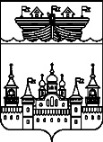 ЗЕМСКОЕ СОБРАНИЕ ВОСКРЕСЕНСКОГО МУНИЦИПАЛЬНОГО РАЙОНА НИЖЕГОРОДСКОЙ ОБЛАСТИРЕШЕНИЕ29 апреля 2022 года	№36Об участии в национальных проектах, областных и федеральных программах в области благоустройства территорий Воскресенского муниципального района В соответствии с планом работы Земского собрания Воскресенского муниципального района Нижегородской области в 2022 году заслушав и обсудив информацию заместителя начальника отдела капитального строительства и архитектуры, главного архитектора района Дуровой Марины Вячеславовны об участии в национальных проектах, областных и федеральных программах в области благоустройства территорий Воскресенского муниципального района,Земское собрание района р е ш и л о:Информацию заместителя начальника ОКСА, главного архитектора района Дуровой Марины Вячеславовны об участии в национальных проектах, областных и федеральных программах в области благоустройства территорий Воскресенского муниципального района принять к сведению.Председатель                                           		      Глава местного самоуправленияЗемского собрания района                 			      района                                 В.Н.Ольнев						              Н.В. ГорячевПриложениек решению Земского собрания Воскресенского муниципального района Нижегородской области от 29 апреля 2022 года №36Информацияоб участии в национальных проектах, областных и федеральных программах в области благоустройства территорий Воскресенского муниципального района Федеральная программа «Формирование комфортной городской среды», которая предусматривает благоустройство общественных пространств и дворовых территорий у многоквартирных жилых домов.Район пятый год участвует в данной программе. В 2022 году в рамках программы Формирование комфортной городской среды будет реализовано благоустройство Парка Победы (2 очередь) и благоустройство дворовых территорий.Всего на благоустройство Парка Победы было выделено 5 676 997,2руб из них:ФБ 4 662 200 ОБ 194 258,33МБ софинансирование 539 600, дополнительный 280 938,87Основные работы по благоустройству Парка Победы, которые необходимы для завершения благоустройства общественного пространства: дополнительные дорожки шириной от 1,5м до 2м, которые замкнут контур в одном уровне, также необходимо привести ограждение территории парка к единому виду, для этого планируется установить 90м ограждения. Планируется увеличение ширины входа с ул.Февральская для удобства техники, обслуживающей данную территорию.Западная часть парка ограничена минимаркетами, чтобы максимально погрузить посетителей в атмосферу героизма, планируется закрыть заднюю часть минимаркетов стендом из алюмосиликата с военной тематикой. Обязательными элементами являются дополнительные скамейки, урны, фонари. Планируется высадка дополнительного озеленения декоративными породами. Также для создания завершенного вида будет благоустроена площадка от центрального входа до проезжей части, закончено оформление памятников. Планируемый срок окончания работ 15 августа 2022г.Всего на благоустройство дворовых территорий было выделено 3 101 275,20руб. из них:ОБ 2 481 020,16МБ 620 255,04В этом году будет благоустроено 12 дворовых территорий в р.п.Воскресенское: ул. Красноармейская, д. 1;ул. Октябрьская, д. 3;ул. Красноармейская, д. 5Б;ул.40 лет Победы, д. 1;ул. 60 лет Октября, д. 17;ул. 60 лет Октября, д. 15;ул. Короленко, д. 8;ул. Короленко, д. 9;ул. 60 лет Октября, д. 14;ул. Ленина, д. 93;ул. Ленина, д. 95;ул. Ленина, д. 99.Проект благоустройства дворовых территорий предусматривает ремонт внутри дворовых проездов и подъезда к дому, ремонт подходов в подъезды, устройство освещения, установка скамеек и урн. Планируемый срок окончания работ до 1 августа 2022г.В 2021 году Воскресенский район занял второе место в смотре-конкурсе на звание «Лучшее муниципальное образование Нижегородской области в сфере благоустройства и дорожной деятельности» в своей подгруппе. Предоставленный из областного бюджета грант в размере 1 350 000 руб. будет направлен на строительство тротуара по ул. Ленина в р.п.Воскресенское Воскресенского муниципального района. Строительство тротуара запланировано от дома 108 до дома 138 по улице Ленина протяженностью 315 метров, шириной 1,5 метра + бордюры (по 80 см). На данный момент сметный расчет направлен на проведение экспертизы в ГБУ «Нижегородсмета» (направлена 20.04.2022 года, срок проведения экспертизы 15 рабочих дней).Девятый год Воскресенский муниципальный район принимает участие в реализации на территории Нижегородской области проекта инициативного бюджетирования «Вам решать!». В этом году по итогу голосования прошло 7 проектов пяти муниципальных образований. Из них шесть проектов на ремонт автомобильных дорог: - ул. Полевая в д. Асташиха;- ул. Новая, ул. Волошка в с. Докукино;- ул. Главная в д. Сухоборка;- с.Владимирское;- ул. Школьная, ул. Молодежная в п.Северный;- ул. Пролетарская, ул. Панфилова, ул. Суворова, ул. Белова, ул. Добровольского, ул. Комсомольская в р.п Воскресенскоеи один проект установка водонапорной башни - д. Задворка. Полная стоимость инициативного проекта составляет 14 079 067,20руб, из них:- сумма софинансирования со стороны граждан, индивидуальных предпринимателей и юридических лиц – 158 000руб;- сумма софинансирования со стороны бюджета муниципального образования – 4 964 964,40руб;- сумма софинансирования из областного бюджета – 8 956 102,80руб.Так же Воскресенский муниципальный район ежегодно участвует в государственной программе «Развитие транспортной системы Нижегородской области», утвержденной постановлением Правительства Нижегородской области № 303 от 30 апреля 2014 года подпрограмме «Капитальный ремонт, ремонт и содержание автомобильных дорог общего пользования и искусственных сооружений на них». Муниципальные контракты были заключены с четырьмя сельскими: Богородская, Владимирская, Нестиарская, Староустинская и поселковой администрациями на сумму 10 956 958,00 руб., из них 10 300 300,00 руб. – областной бюджет и 656 658,00руб - местный бюджет.17 февраля 2022 года в администрации Воскресенского муниципального района было проведено заседание конкурсной комиссии по проведению конкурсного отбора инициативных проектов в рамках проекта «Память поколений». По итогам которого в соответствии с объемом выделенных финансовых средств в 2022 году на реализацию проекта и сметами на выполнение работ подготовлены заявки по 6 следующим объектам:кладбище р.п. Воскресенское, расположенное в 800 метрах от жилой застройки р.п. Воскресенское в сторону д. Чухломка (новое);кладбище с. Воздвиженское, Воздвиженский сельсовет;кладбище д. Задворка, Богородский сельсовет;кладбище р.п. Воскресенское, ул. Некрасова (старое);кладбище д. Родионо, Глуховский сельсовет;кладбище д. Егорово, Егоровский сельсовет.На данный момент идет работа по заключению соглашений с Министерством внутренней региональной и муниципальной политики Нижегородской области.